Burmistrz Mieroszowaorgan, do którego składany jest wniosekWNIOSEK O ZAKUP PREFERENCYJNY PALIWA STAŁEGO
DLA GOSPODARSTW DOMOWYCHUWAGA! Informacje przedstawione we wniosku o zakup preferencyjny składa się pod rygorem odpowiedzialności karnej za składanie fałszywych oświadczeń wynikającej z art. 233 § 6 ustawy z dnia 6 czerwca 1997 r. -Kodeks karnyInstrukcja wypełnienia: wniosek należy wypełniać WIELKIMI LITERAMI, a pola wyboru zaznaczać znakiem ✓ lub [X]3.	DODATKOWA INFORMACJA O ZAKUPIE PREFERENCYJNYM3.1. 	INFORMACJA, CZY WNIOSKODAWCA DOKONAŁ JUŻ ZAKUPU PREFERENCYJNEGO WRAZ Z PODANIEM ILOŚCI PALIWA STAŁEGO NABYTEGO W RAMACH TEGO ZAKUPU PREFERENCYJNEGOOświadczam, że ja ani żaden członek mojego gospodarstwa domowego, na rzecz którego jest dokonywany zakup preferencyjny, nie nabyliśmy paliwa stałego na sezon grzewczy przypadający na lata 2022-2023, po cenie niższej niż 2000 zł brutto za tonę. Oświadczam, że ja oraz członkowie mojego gospodarstwa domowego, na rzecz którego jest dokonywany zakup preferencyjny, nabyliśmy paliwo stałe na sezon grzewczy przypadający na lata 2022-2023, po cenie niższej niż 2000 zł brutto za tonę w                     ilości ……………………..(ilość podajemy w tonach)33.2. Oświadczam, że: Wyrażam zgodę na przekazanie moich danych osobowych zawartych w niniejszym wniosku do podmiotu zajmującego się dystrybucją paliwa stałego w celu sfinalizowania zakupu paliwa stałego.Zgodnie z art. 13 ust. 1 i 2 rozporządzenia Parlamentu Europejskiego i Rady (EU) 2016/679 z dnia 27 kwietnia 2016 r. w sprawie ochrony osób fizycznych w związku z przetwarzaniem dyrektywy 95/46/WE (Dz. Urz. UE L 119 z 2016 r.) zapoznałem (-am) się z treścią klauzuli informacyjnej, w tym z przysługującym prawie dostępu do treści moich danych oraz ich poprawiania, jak również, że podanie tych danych było dobrowolne.Węgiel odbiorę z następującej lokalizacji:SKŁAD OPAŁU „ALANEX” oddział Boguszów – Gorce, ul. Dworcowa 6,                          58-370 Boguszów – Gorce.Informacja dla wnioskodawcy: Wypełniony wniosek można złożyć w wersji:papierowej w Ośrodku Pomocy Społecznej w Mieroszowie, ul. Żeromskiego 32, 58-350 Mieroszów.elektronicznej wyłącznie za pośrednictwem platformy ePUAP, na adres skrytki Gminy Mieroszów: /OPSmieroszow/SkrytkaESP Przed wysłaniem wniosku należy go podpisać:podpisem kwalifikowanymprofilem zaufanym rachunek bankowy, na który po pozytywnej weryfikacji wniosku przez OPS należy dokonać wpłaty:GMINA MIEROSZÓW BANK SPÓŁDZIELCZY w KAMIENNEJ GÓRZENr Rachunku: 05 8395 0001 0021 8115 2000 00441Gospodarstwo domowe: Zespół osób zamieszkujących razem i wspólnie utrzymujących się. Osoby samotne utrzymujące się samodzielnie tworzą jednoosobowe gospodarstwa domowe.2Konieczność ponownego złożenia wniosku na zapotrzebowanie węgla po 1 stycznia 2023 r. będzie ogłoszona w Biuletynie Informacji Publicznej Gminy Mieroszów : bip.mieroszow.pl.3Planowana ilość to max 1,5 tony w każdym okresie.Jestem świadomy/a odpowiedzialności karnej za złożenie fałszywego oświadczenia.OBOWIĄZEK INFORMACYJNYW związku z art. 13 ust. 1 i 2 Rozporządzenia Parlamentu Europejskiego i Rady (UE) 2016/679 z dnia 27 kwietnia 2016r. w sprawie ochrony osób fizycznych w związku z przetwarzaniem danych osobowych i w sprawie swobodnego przepływu takich danych oraz uchylenia dyrektywy 95/46/WE (RODO), informujemy, że:Administratorem Pani/Pana danych osobowych jest Burmistrz Mieroszowa, z siedzibą w Mieroszowie, Plac Niepodległości 1, 58-350 Mieroszów. Kontakt jest możliwy pod nr tel. 74/3030080, e-mail : urzad@mieroszow.pl (dalej Administrator)Kontakt z Inspektorem Ochrony Danych Osobowych: tel. 74 303 00 80; e – mail: apacyna@mieroszow.plAdministrator przetwarza Pani/Pana dane osobowe na podstawie obowiązujących przepisów prawa, zawartych umów oraz na podstawie udzielonej zgody.Pani/Pana dane osobowe przetwarzane są w celu/celach:wypełnienia obowiązków prawnych ciążących na Administratorze;realizacji umowy;w pozostałych przypadkach Pani/Pana dane osobowe przetwarzane 
są wyłącznie na podstawie wcześniej udzielonej zgody w zakresie i celu określonym w treści zgody.W związku z przetwarzaniem danych w celach o których mowa w pkt. 4 odbiorcami Pani/Pana danych osobowych mogą być:organy władzy publicznej oraz podmioty wykonujące zadania publiczne lub działające na zlecenie organów władzy publicznej, w zakresie i w celach, które wynikają z przepisów powszechnie obowiązującego prawa;inne podmioty, które na podstawie stosownych umów podpisanych 
z Administratorem przetwarzają dane osobowe.Pani/Pana dane osobowe będą przechowywane przez okres wynikający z przepisów prawa obowiązującego Administratora oraz z przedawnienia roszczeń wynikających 
z umowy.W związku z przetwarzaniem Pani/Pana danych osobowych przysługują Pani/Panu następujące uprawnienia:prawo dostępu do danych osobowych, w tym prawo do uzyskania kopii tych danych;prawo do żądania sprostowania (poprawiania) danych osobowych – 
w przypadku gdy dane są nieprawidłowe lub niekompletne;prawo do żądania usunięcia danych osobowych (tzw. prawo do bycia zapomnianym);prawo do żądania ograniczenia przetwarzania danych osobowych;prawo do przenoszenia danych;prawo sprzeciwu wobec przetwarzania danych.W przypadku gdy przetwarzanie danych osobowych odbywa się na podstawie zgody osoby na przetwarzanie danych osobowych (art. 6 ust. 1 lit a RODO), przysługuje Pani/Panu prawo do cofnięcia tej zgody w dowolnym momencie. Cofnięcie to nie ma wpływu na zgodność przetwarzania, którego dokonano na podstawie zgody przed jej cofnięciem, zgodnie z obowiązującym prawem.W przypadku powzięcia informacji o niezgodnym z prawem przetwarzaniu przez Administratora Pani/Pana danych osobowych, przysługuje Pani/Panu prawo wniesienia skargi do organu nadzorczego - Prezesa Urzędu Ochrony Danych Osobowych, ul. Stawki 2, 00-193 Warszawa, tel. 22 860 70 86.Podanie przez Panią/Pana danych osobowych jest wymogiem ustawowym w zakresie, o którym mowa w pkt. 4a i jest warunkiem zawarcia umowy w zakresie o którym mowa w pkt.4b.W sytuacji, gdy przetwarzanie danych osobowych odbywa się na podstawie zgody osoby, której dane dotyczą, podanie przez Panią/Pana danych osobowych Administratorowi ma charakter dobrowolny.Pani/Pana dane nie będą przetwarzane w sposób zautomatyzowany i nie będą profilowane.1. DANE DOTYCZĄCE WNIOSKODAWCY I JEGO GOSPODARSTWA DOMOWEGO11. DANE DOTYCZĄCE WNIOSKODAWCY I JEGO GOSPODARSTWA DOMOWEGO11. DANE DOTYCZĄCE WNIOSKODAWCY I JEGO GOSPODARSTWA DOMOWEGO11. DANE DOTYCZĄCE WNIOSKODAWCY I JEGO GOSPODARSTWA DOMOWEGO11. DANE DOTYCZĄCE WNIOSKODAWCY I JEGO GOSPODARSTWA DOMOWEGO11. DANE DOTYCZĄCE WNIOSKODAWCY I JEGO GOSPODARSTWA DOMOWEGO11.1  Dane osoby fizycznej składającej wniosek, zwanej dalej „Wnioskodawcą”:1.1  Dane osoby fizycznej składającej wniosek, zwanej dalej „Wnioskodawcą”:1.1  Dane osoby fizycznej składającej wniosek, zwanej dalej „Wnioskodawcą”:1.1  Dane osoby fizycznej składającej wniosek, zwanej dalej „Wnioskodawcą”:1.1  Dane osoby fizycznej składającej wniosek, zwanej dalej „Wnioskodawcą”:1.1  Dane osoby fizycznej składającej wniosek, zwanej dalej „Wnioskodawcą”:Imię (Imiona)NazwiskoNr telefonue-mail1.2 Adres, pod którym prowadzone jest gospodarstwo domowe, na rzecz którego jest dokonywany zakup preferencyjny:1.2 Adres, pod którym prowadzone jest gospodarstwo domowe, na rzecz którego jest dokonywany zakup preferencyjny:1.2 Adres, pod którym prowadzone jest gospodarstwo domowe, na rzecz którego jest dokonywany zakup preferencyjny:1.2 Adres, pod którym prowadzone jest gospodarstwo domowe, na rzecz którego jest dokonywany zakup preferencyjny:1.2 Adres, pod którym prowadzone jest gospodarstwo domowe, na rzecz którego jest dokonywany zakup preferencyjny:1.2 Adres, pod którym prowadzone jest gospodarstwo domowe, na rzecz którego jest dokonywany zakup preferencyjny:MiejscowośćKod pocztowyUlicaNr domu / mieszkania2. OKREŚLENIE ILOŚCI ORAZ RODZAJU PALIWA STAŁEGO, O ZAKUP KTÓREGO SKŁADANY JEST WNIOSEK2. OKREŚLENIE ILOŚCI ORAZ RODZAJU PALIWA STAŁEGO, O ZAKUP KTÓREGO SKŁADANY JEST WNIOSEK2. OKREŚLENIE ILOŚCI ORAZ RODZAJU PALIWA STAŁEGO, O ZAKUP KTÓREGO SKŁADANY JEST WNIOSEK2. OKREŚLENIE ILOŚCI ORAZ RODZAJU PALIWA STAŁEGO, O ZAKUP KTÓREGO SKŁADANY JEST WNIOSEK2. OKREŚLENIE ILOŚCI ORAZ RODZAJU PALIWA STAŁEGO, O ZAKUP KTÓREGO SKŁADANY JEST WNIOSEK2. OKREŚLENIE ILOŚCI ORAZ RODZAJU PALIWA STAŁEGO, O ZAKUP KTÓREGO SKŁADANY JEST WNIOSEK2. OKREŚLENIE ILOŚCI ORAZ RODZAJU PALIWA STAŁEGO, O ZAKUP KTÓREGO SKŁADANY JEST WNIOSEKilość ton
do dnia 31.12.2022 r.planowana ilość ton, od dnia 1.01.2023 r.2planowana ilość ton, od dnia 1.01.2023 r.2Rodzaj   orzech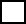 ekogroszekekogroszek    groszek    groszek    kostkaMiejscowośćDataPodpis wnioskodawcyMiejscowośćDataPodpis wnioskodawcy